	ĐĂNG KÝ THÔNG TIN KHÁCH HÀNG 	Lưu ý: Thông tin kê khai ở trên là để đưa vào Hợp đồng Mua Bán ký kết giữa Khách hàng và Chủ đầu tư. Vì vậy yêu cầu Khách hàng điền đầy đủ chi tiết, nếu sai sót dẫn đến việc gián đoạn trong quá trình thực hiện Hợp đồng Khách hàng phải chịu mọi trách nhiệm có liên quan. Trong quá trình thực hiện hợp đồng nếu khách hàng có thay đổi thông tin yêu cầu thông báo bằng văn bản hoặc Email về cho Chủ đầu tư.XÁC NHẬN CỦA PHÒNG KINH DOANH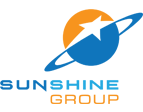  TẬP ĐOÀN SUNSHINE  –  CÔNG TY CỔ PHẦN ĐẦU TƯ XÂY DỰNG XUÂN ĐỈNHAdd: Số 83A Lý Thường Kiệt, P. Trần Hưng Đạo, Q. Hoàn Kiếm, TP Hà Nội, Việt Nam.Tel: 047.303.999 – 047.303.6999              ∙ Fax: 047.303.5699Web: www.sunshinegroup.vnHà Nội, ngày …. tháng …. năm ……Họ và tên………………………………………Ngày sinh…………..CMND/Hộ chiếu ………………………………     Ngày cấp ………………..Nơi cấp………………………………………………………Hộ khẩu thường trú………………………………………………………………………………………………………………………………Địa chỉ liên hệ………………………………………………………………………………………………………………………………Điện thoại…………………………………..Email:……………………..Họ và tên đồng sở hữu………………………………………..Quan hệ:……………..CMND/Hộ chiếu ………………………………     Ngày cấp ………………..Nơi cấp………………………………………………………Hộ khẩu thường trú………………………………………………………………………………………………………………………………Địa chỉ liên hệ………………………………………………………………..Điện thoại…………………………………..Email:……………………..Mã căn hộ ..…………………Dự án: Sunshine CityÁp dụng CSBHNgày 29/6/2020Chương trình ưu đãi tham gia:Áp dụng chung:Miễn phí dịch vụ quản lý 02 năm:□  Không  □  Có  - Quà tặng dành cho KH đặt cọc qua Sunshine App:□ Căn 2PN: Gói quà tặng Tân gia trị giá 200.000.000đ.  □ Căn 3PN và Duplex: Gói quà tặng Tân gia trị giá 450.000.000đ□ KhôngLựa chọn phương thức thanh toán:        □ KH tham gia chương trình HTLS từ CĐT.         □ Tham gia HTLS 15 tháng cho khoản vay 70% GTCH         □ Tham gia HTLS 24 tháng cho khoản vay 40% GTCH    □ KH thanh toán theo tiến độ thông thường.    □ KH thanh toán 95% GTCH trước hạn bằng vốn tự có.Chính sách khác (Nếu có) :………………………………..…………………………..………………………………..…………………………..………………………………..…………………………..………………………………..…………………………..ĐẠI LÝ BÁN HÀNG……………………Nhân viên KD:………………..………….Điện thoại NVKD:………………………..KHÁCH HÀNG       (Ký, ghi rõ họ tên)